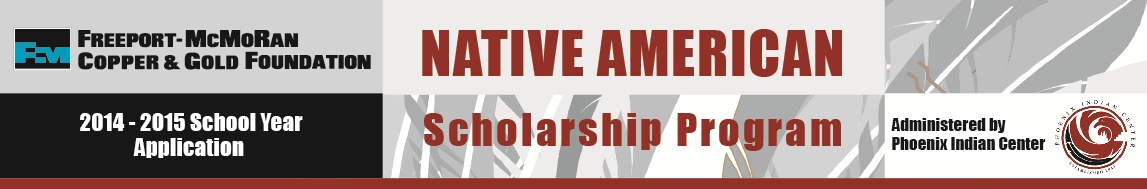 Undergraduate ApplicationThe Phoenix Indian Center is proud to continue the Freeport-McMoran Scholarship Program. The scholarship is funded by the Freeport-McMoran Foundation and administered by the Phoenix Indian Center, Inc.  The value of this scholarship is $2,500/per semester for attendance at a four-year university or tribal college and $1,250/per semester for attendance at a community college. It is the goal of  Freeport-McMoran to create strong relationships with the students funded by this scholarship who are becoming model employees of the future.   *25-40 scholarships will be awarded per year.Please review the information provided and contact the Phoenix Indian Center with any questions.Student must be an enrolled member of one of the following tribes:HualapaiSan Carlos ApacheWhite Mountain ApacheTohono O’odham  Students entering college as freshman, as well as sophomores, juniors and seniors are welcome to apply.  Not applicable for part-time students. Not applicable for graduate school.Student must have a minimum 2.5 cumulative  GPA and be in good current academic standingCandidate must enroll or be enrolled as a full-time student (minimum of 12 credit hours) in one of the following disciplines or degree programs:Primary: Education (e.g., teaching/ specifically in STEM related fields)EngineeringGeologyScience or science-related majors (e.g., chemistry, biology)Secondary: Business or business-related majors (e.g., accounting, finance, economics, math)Health (e.g., nursing, public health)Safety (e.g., occupational safety)Sustainability (e.g., environmental)Technology (e.g., computer science, programming, database)Note: Although secondary majors will be considered, preference will be given to primary majors. Scholarship renewal is contingent upon maintaining good academic standing and meeting the GPA requirement on a semester-by-semester or quarter-by-quarter basis (2.5).Prior receipt of a scholarship does not guarantee a future academic year scholarship. Scholarships will be awarded for one academic year and paid by semester or quarterly and be a part of the student’s financial aid package.  First semester / quarter grades will be required for second semester disbursement.Note: Students who have previously received a scholarship will be given some preference over first-time applicants based on continued eligibility and academic standing. DeadlinesApplication Deadline is June 30, 2014Applications submitted electronically and by fax:  Applications must be received on or before  11:59 PM Arizona time on June 30, 2014Applications submitted by postal mail:  Applications must be postmarked on or before June 30, 2014Notification of Award/DenialApplications will be reviewed in July and scholarship recipients will be notified by August 15, 2014 by the Phoenix Indian Center, Inc.Note:  Application Materials SubmittedAll application materials, once submitted and received, become the property of the Phoenix Indian Center, Inc.By applying for this scholarship, all applicants agree to receive periodic information regarding available employment and intern opportunities, and other relevant company news from Freeport-McMoran.CONTACT FOR FURTHER INFORMATION ABOUT THIS SCHOLARSHIP Mailing Address: Phoenix Indian Center, Inc. / 4520 N. Central Ave. Ste. 250 / Phoenix, AZ 85012Phone Number: 602.264.6768Fax Number: 602.274.7486 Email: fmscholarship@phxindcenter.orgCHECKLIST OF MATERIALS TO BE CONSIDERED A COMPLETE APPLICATIONBelow lists all materials necessary for a complete application  Completed Cover Sheet – Sections 1, 2 and 3 with applicant signature and date in Section 4	Fill this out completely and return (pages 4, 5, 6) with the following items  Personal essay (Section 3)  Letter of recommendation 	Letter should be written by a professional person who is familiar with the applicant’s academic work and if able, address leadership and community service activities. One letter of recommendation is required. Additional letters of recommendation are optional and favorably considered.   Documentation of grade point cumulative (GPA) Submit an unofficial undergraduate copy of GPAIf an entering college freshman, this documentation would come from your graduating high schoolDocumentation of ACT or SAT test scores (incoming freshman only)  Documentation of completed FASFA	Provide a copy of your FASFA completed forms   Documentation of Tribal Membership	Submit a copy of your Certificate of Indian Blood or written documentation from your tribal registrar  Incoming freshman: submit a letter of acceptance from college or university        Current college students: submit enrollment verification for Fall 2014    Transferring students:  submit a letter of acceptance from college or university       Continuing college students:  submit enrollment verification for Fall 2014Please review your application to assure Sections 1, 2 and 3 are filled out completely List the names of clubs or organizations of which you were or are a member,  elected offices/leadership positions (if any), and years of participation:List activities (extracurricular,  community, volunteer, religious, tutoring) or sports (including intramural) of which you were or are a member,  elected offices/leadership positions (if any), and years of participation:List honors/awards and years received:List professional work/part-time jobs and/or college work study you held during the school year and/or current employment:Do you have an interest in an internship or employment at Freeport-McMoRan in the future? (Please just enter “Yes” or “No”).  If “Yes”, please list a field or position of interest. Are you available to attend a webinar in Spring 2015 to learn more about internships and employment opportunities at Freeport-McMoRan? ____________________________________________________________Have you received a Freeport-McMoRan Native American Scholarship in the past? _______________________If so, in which school year? _______________  If so, did you maintain the scholarship for both the Fall and Spring semesters? ______________If NO, please briefly explain why you were not eligible to receive the award for the Spring semester.In no more than 500 words (1 typed page), explain what a college education means to you and what your goals are after graduation.  You may include your personal, educational and professional goals.Submit on a separate sheet of paper with an up to 500 word limit.  Do not forget to include it with your completed applicationSECTION 4: SIGNATURE (return with application)THE FOLLOWING DOCUMENTS MUST BE INCLUDED FOR A COMPLETE APPLICATION:Completed cover sheet – sections 1, 2, and 3 with applicant signature abovePersonal essayLetter of recommendationDocumentation of  cumulative GPADocumentation of ACT or SAT scores (incoming freshman only)Documentation of completed FASFADocumentation of tribal membershipDocumentation of acceptance into university OR enrollment verificationIncoming freshman or Transferring students should submit:Letter of acceptance from college or universityCurrent or Continuing college students should submit:Enrollment verification for Fall 2014*Please review your application and make sure Sections 1, 2 and 3 are filled out completely. Freeport-McMoRan is a premier U.S.-based natural resource company with an industry leading global portfolio of mineral assets, significant oil and gas resources and a growing production profileHeadquarters in Phoenix, ArizonaThe world’s largest publicly traded producer of copperHave a dynamic portfolio of operating, expansion and growth projectsPortfolio of assets includes: the Grasberg minerals district, the world’s largest copper and gold mine in terms of recoverable reserves; significant mining operations in the Americas, including the large-scale Morenci and Safford minerals districts in North America and the Cerro Verde and El Abra operations in South America; and the Tenke Fungurume minerals district in the Democratic Republic of Congo (DRC)Have mining operations on four continents – North America, South America, Africa and Indonesia – and exploration offices around the globeEmploy approximately 52,000 employees and contractors worldwideRanked 156 on the Fortune 500 and 289 on the FT Global 500 in 2013Follow the International Council on Mining & Metals 10 Sustainable Development Principles and commitmentsWork openly and collaboratively with communities, governments and stakeholders to maximize positive impacts and contribute to community developmentImplement programs to minimize/mitigate environmental impacts and conserve biodiversity/wildlife habitat on Company landAddress the needs, cultures and customs of indigenous people near our operationsFor additional information, please visit our website: www.fcx.com.Is the oldest and the first created Native American non-profit organization in the Nation and is a primary resource of social, economic, educational, leadership, employment and training for Native peopleWas formed in 1947 as an outgrowth of Native people began moving to urban Phoenix, not only to sell their crafts and goods but as a result of the Federal Government's Indian Relocation Act.Provides services for both youth and adults along with targeting the family structure as a wholeYouth services include substance abuse prevention programming, cultural enrichment, in-school support groups and suicide prevention awarenessAdult services include employment counseling/job training and job readiness classes, adult education (GED) classes and Life Skills classes Family-based services include case management, language and culture classes, and on-site childcare for customers utilizing PIC servicesProvides a home environment for Native people looking for opportunity and finding a difficult and challenging, foreign and unfamiliar environment in the valleyCollaborates with other Indian and non-Indian agencies to improve the lifestyle of urban IndiansFor additional information, please visit: www.phxindcenter.org.ELIGIBILITYACADEMIC CRITERIASCHOLARSHIP RENEWALAPPLICATION/SELECTION PROCESSSECTION 1: STUDENT INFORMATION [coversheet/top page –return this section when completed]APPLICATION DATE:UNIVERSITY/COLLEGE (to which the student is attending):MEMBER TRIBE (must be tribally enrolled at Hualapai, San Carlos Apache, Tohono O’odham or White Mountain Apache): NAME: Last, First, Middle STUDENT ID NUMBER (if applicable):COLLEGE CLASSIFICATION for the upcoming academic year: (Freshman, Sophomore, Junior, Senior)COLLEGE MAJOR:COLLEGE MINOR:EXPECTED GRADUATION DATE:SAT/ACT SCORE: (incoming freshman only)HIGH SCHOOL CUMULATIVE GPA: (for those applying as a Freshman)RANK IN HIGH SCHOOL GRADUATING CLASS: (for those applying as Freshman)UNIVERSITY CUMULATIVE GPA: (for those applying as Sophomore or higher)CURRENT OR HOME ADDRESS: Street/PO Box, City, State, Zip codePHONE NUMBER (Include Area Code):PERSONAL EMAIL ADDRESS:PARENT(S) OR GUARDIAN(S) NAME(S): COLLEGE ADDRESS: Street/PO Box, City, State, Zip codePHONE NUMBER (Include Area Code):FAX NUMBER (Include Area Code):COLLEGE EMAIL ADDRESS:LIST ANY OTHER WAYS WE CAN CONTACT YOU SECTION 2: TELL US ABOUT YOURSELF (continue on a separate page if needed-return with application)Name of Club/OrganizationElected Offices or Leadership Positions (if any)Years of Participation Brief Description of Club/Organization: Brief Description of Club/Organization: Brief Description of Club/Organization: Brief Description of Club/Organization: Brief Description of Club/Organization: Brief Description of Club/Organization:Name of Activity/SportElected Offices or Leadership Positions (if any)Years of Participation Brief Description of the Activity/Sport: Brief Description of the Activity/Sport: Brief Description of the Activity/Sport: Brief Description of the Activity/Sport: Brief Description of the Activity/Sport: Brief Description of the Activity/Sport:Name of Honor or AwardYear ReceivedName of Employer Position HeldEmployment Date & Number of Hours worked per week  Supervisor Name and Contact Information: Supervisor Name and Contact Information: Supervisor Name and Contact Information: Supervisor Name and Contact Information: Supervisor Name and Contact Information: Supervisor Name and Contact Information:SECTION 3: PERSONAL ESSAY (can be submitted as a separate page-return with application)I affirm by my signature that I have furnished all information requested in this application and that I meet the above Student Criteria.  I understand that submitting any false information to the Phoenix Indian Center for the Freeport-McMoRan Foundation, including but not limited to, false transcripts, test scores or any information contained on this form or withholding information about my previous academic history will make my scholarship application for the Freeport-McMoRan Foundation Native American Scholarship Program as well as any future scholarship applications, subject to denial.I also hereby authorize and give consent to Freeport-McMoRan to contact me via Phoenix Indian Center about possible internships and/or job opportunities within the organization.Applicant’s Signature _________________________________________Date_____________________________________About Freeport-McMoRanAbout Phoenix Indian Center